Foto da reunião de recepção aos novatos19/10/2020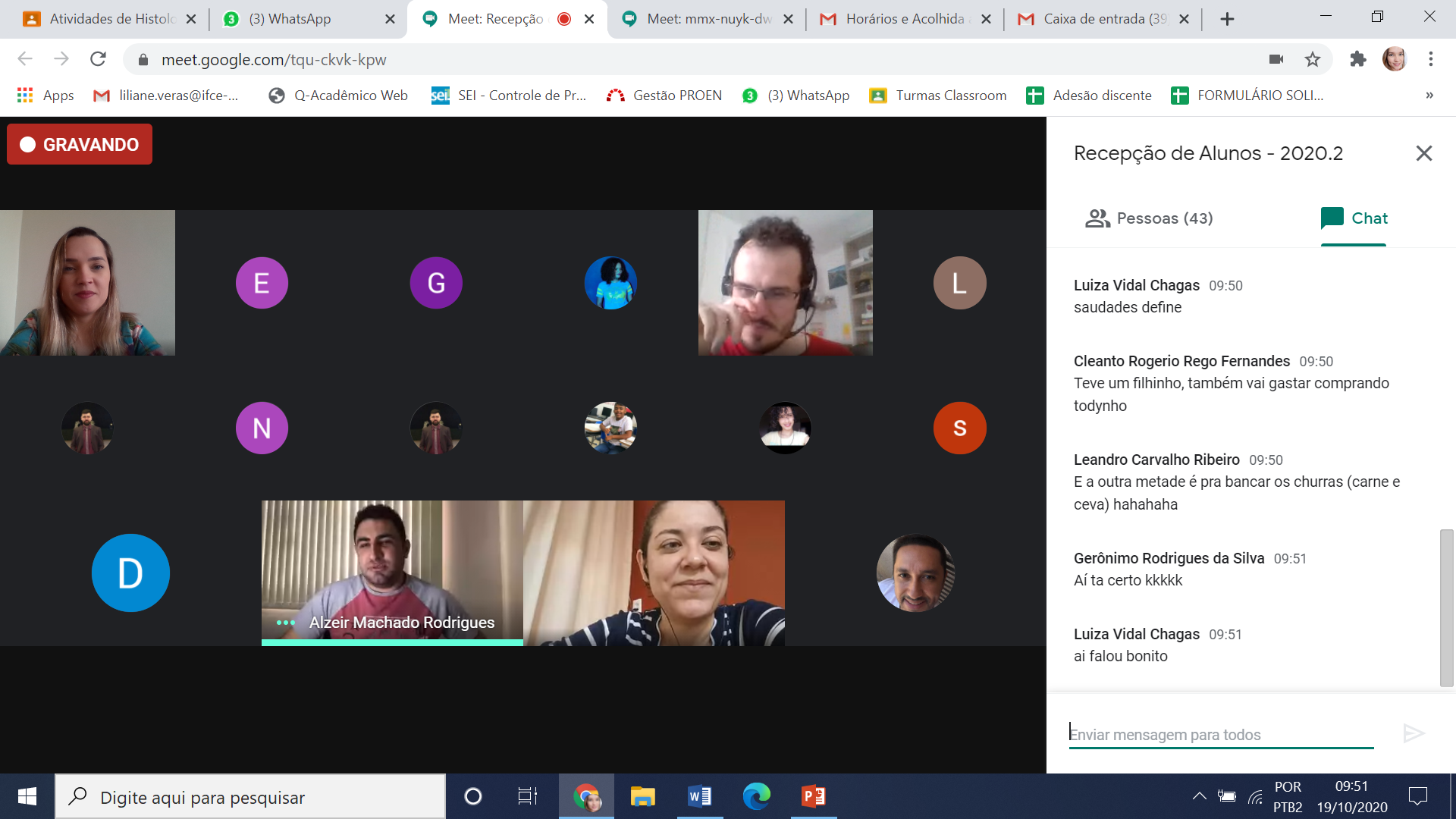 